Sermon Notes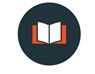 “Signs of the End”Mark 13 THREE VIEWSView A: Mark 13 has everything to do with a ____________________________________ that will occur directly before Jesus returns.Evidence:24 “But in those days, following that distress, ‘the sun will be darkened, and the moon will not give its light; 25 the stars will fall from the sky, and the heavenly bodies will be shaken.’ 26 “At that time men will see the Son of Man coming in clouds with great power and glory. 27 And he will send his angels and gather his elect from the four winds, from the ends of the earth to the ends of the heavens.View B: Mark 13 is Jesus’ prediction of what is going to happen within ___________________________ of his resurrection and ascension.  Evidence: 4 “Tell us, when will these things happen? And what will be the sign that they are all about to be fulfilled?” 30 I tell you the truth, this generation will certainly not pass away until all these things have happened.www.jewishvirtuallibrary.org/the-great-revolt-66-70-ceView C:   Mark 13 is primarily focused on Jesus’ prediction of what is going to happen within ______________________ of his resurrection and ascension, but points beyond the judgement of God on the Temple to a judgement that will occur upon his ____________________Evidence:v. 19 …those will be days of distress unequaled from the beginning, when God created the world, until now—and never to be equaled again24 “But in those days, following that distress…”Take-Aways:Watch out that no one _______________________.“_________________ is king!”The King ____________________!  2 Thessalonians 1:6-10Questions for Discussion1. What was the most challenging aspect of Sunday’s message for you?2. Which of the three views of interpreting Mark 13 do you personally subscribe to?  How did you arrive at the view you hold now?3. Do you think our understanding of “last things” changes how we live as Christians here and now?  Why or why not?4. 2 Thessalonians 1:6-10 was given by Paul, Timothy and Silas as words of comfort to the early church.  How is a Jesus who comes to punish and judge non-believers a comfort?  How does this Scripture challenge your understanding of Jesus?  5. What questions about Christian eschatology do you hope get addressed over the next few weeks?  (Email them to info@nelsoncovenant.com) 